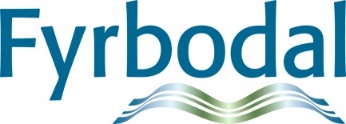 Minnesanteckningar (kunskaps) Nätverk missbruk 20020-04-28Närvarande: Åmål: Helena Ackerblad. Tanum; Daniel Buhr, Gunilla Eitrem, Sorin Rduta, Patricia Lind m fl. Lysekil Anna Heden + 3 handläggare. Munkedal: Maria Ternström och Kristina Moro. Vänersborg: Catarina Bergkvist. Mellerud: Camilla Björk-Karlsson, Johan Wennerberg m fl. Övriga deltagare: Georg Fisher, Vårdsamverkan Fyrbodal,  Lis Palm och Elisabeth Bredberg, Fyrbodals kommunalförbund.Träffen genomfördes med stöd av Teams.Aktuellt från missbruksområdet - regional och nationell nivå (BIRK nätverket). Lis Palm, Fyrbodals kommunalförbund.Det finns en ny riktlinje om ”oro för det väntade barnet” som kommunerna och Västra Götalandsregionen har tagit fram. riktlinje oro väntat barn   Den 10 september blir det en regional digital konferens på samma tema. I Fyrbodal arbetar vi enligt VIB, very important baby – vid oro för ett väntat barn. Detta arbetssätt kommer att presenteras på konferensen. Det blir också ett pass om missbruk hos den gravida kvinnan och väntat barn. Inbjudan kommer via Elisabeth.Till de nationella riktlinjerna för missbruk/beroende för unga 13-29 år från SKR, gjordes i höstas en regional konferens om dessa riktlinjer i förhållande till det som görs eller borde göras i Västra Götaland. Åmål fanns bland annat med. En sammanställning av det arbetsmötet är färdigt och kommer att skickas ut. Det ger en bild av vad som är på gång som berör målgruppen.Det har kommit en ny medicinsk riktlinje för VGR om spelmissbruk, som berör hur olika aktörer i VGR ska agera och vad de har ansvar för. RMR spelberoende om pengar VGR Detta är VGRs medicinska riktlinje för missbruk: RMR missbruk i VGR  Brukarundersökning för de som kommer till IFO inklusive missbruk via SKR sker i höst. Det är samma sex frågor som tidigare år, men det är en ny firma som håller i det hela och som har utvecklat och förbättrat underlaget. Det finns fler språk och både digitalt och i papper. På kommunalförbundet kommer vi att hjälpa till med att efterarbeta materialet.Läget i kommunerna – hur påverkas vårt arbete under pågående Coronapandemi? I Åmål märks en ökning av missbruket. Överbelastning öppenpsykiatrin. Klienter mår dåligt. Amfetamin- och alkoholanvändningen har ökat bland både äldre och yngre. Även brottsligheten har ökat.Läget i  Lysekil är stabilt. Ingen större uppgång har märkts ännu. ”Kanske lugnet före stormen”. Mindre klientmöten för behandlarna, så de jobbar med annat också. Inte sett någon ökning av våldsärendena.I Munkedal ”lunkar det på”. ”Stabilt inflöde” och ganska mycket att göra. Kan inte se att ökningen av aktuella personer hör till Coronasituationen. Inga våldsärenden som kan kopplas till detta läge heller.  Fortsatt med ÅP-kurser. De följer alla riktlinjer som Folkhälsomyndigeten presenterar. Försöker hålla igång verksamheten så normalt som möjligt. I Mellerud är det inte så stor skillnad i arbetet med anledning av Covid-19.De har Inte sett någon ökning av varken missbruk eller våld. Inte så mycket bortfall i besök. Några i riskgrupper som inte kan komma på samtal. De har använt Skype vid några samtal.Tanum har det som föregående kommuner har rapporterat. Inte märkt någon större skillnad pga av Corona. I arbetet blir det mer telefonmöten, och de håller avstånd i klientmöten. I Vänersborg är det fortfarande stabilt i arbetsgruppen. Det som märks är fler utrednings- och uppföljningssamtal per telefon.Vårdsamverkan, SIP, ASI och ADAD. Georg Fischer, Vårdsamverkan Fyrbodal.Georg jobbar på Vårdsamverkan Fyrbodal sedan 2017. Hans arbete är bl a  att initiera olika insatser lokalt, utifrån handlingsplanen psykisk hälsa (nationell överenskommelse). Det är för både vuxna och barn/unga. I det arbetet är målet att förstärka arbetet med SIP. Senaste halvåret har han jobbat mycket med SIP-utbildning. SIP har funnits sedan 2010. Implementeringen av SIP i samverkan har sett väldigt olika ut. Svårt att få till samverkan där både Hälso- och sjukvård  och kommun är nöjda. 2018 kom också samverkanslag om utskrivning från sjukhus. Det ska kallas till SIP inom tre dagar i de fall personen behöver insatser från två huvudmän. Svårt att få till en inbjudan med kort varsel. Här har det uppstått behov av utbildning i SIP. Nu har Coronaläget medfört att det stannat av i utbildningsinsatser. Rutiner och insatser kring Corona dominerar nu arbetet på vårdsamverkanskontoret. Efter sommaren fortsätter förhoppningsvis arbetet med SIP-utbildning.Gemensam SIP utbildning för kommun och hälso-och sjukvård är bra för att förebygga att parterna tolkar SIP utifrån endast sitt egna perspektiv. ”Hängrännor är bättre än stuprör” även i SIP arbete. Målet med SIP arbetet är ju att göra arbetet med den enskilde bättre. Viktigt att den som kallar till möte gör tydligt vad deltagarna har för uppgift på mötet. Upplever någon sig kallad i onödan så är det lätt att hen blir ”purken” för det och att ”samverkan skevar”. Viktigt att följa manual för SIP för inbjudan till SIP-möte och dokumentation av det.  SIP-trappan är också användbar. Det finns steg och processer att följa. IFO har under senare år kommit in bättre i SIP-arbetet. Varit bra med gemensam utbildning med hälso-och sjukvård. Bättre förståelse för alla parter.Det kommer att ske förändringar i det lokala regelverket. Det arbetas fram nya formulär och ny riktlinje. Västbusplan tas bort och samma SIP ska användas oavsett ålder. Därför reviderad riktlinje. Den har varit ute på remiss och kommer troligen att bli färdig under hösten. Information och ny app håller på att framarbetas. Lagstiftningen har inte förändrats utan det är tillämpningen som revideras. För att vi ska bli bättre på att använda SIP behöver vi träna. Viktigt att hitta former för SIP och att använda SIP systematiskt och regelbundet. Fungerar inte samarbetet så lyfter man det via chef till lokal grupp för vårdsamverkan. Viktigt för att poängtera behovet av bra samverkan och att det behövs bra rutiner för detta. Nätverksdeltagarna framför att det är vanligast att kommunen får kalla till SIP. Hälso- och sjukvård ber dem om det. De får oftast ansvar för sammanfattning av mötet. Även om det kallas till möte blir det inte alltid resultat av det. Socialtjänsten kan nog också bli bättre på att följa upp SIP-möten. Vid sidan av SIP möten finns också flera andra samverkansmöten. Vid aktuella revideringar i höst så är det bra om det kan bli förändring så det blir ”hängrörsmöten istället för stuprörsmöten”.Vårdsamverkan har fått medel för att arbeta med barn- och unga frågan ang SKR´s handlingsplan unga och missbruk. Även medel finns tilldelade vårdsamverkan för att arbeta med suicidprevention. Georg hoppas att vårdsamverkan kan förstärkas med fler personer för att arbeta med dessa frågor. Arbetet kommer troligen att ske tillsammans med kommunalförbundet. George har tidigare arbetat på Kommunalförbundet med utbildning ADAD och ASI. Det har varit mindre efterfrågan senaste tiden, men han står till förfogande för framtida behov.Uppstår frågor eller behov av information om SIP framöver så kontakta Georg: georg.fischer@vgregion.se.Ni kan läsa mer om SIP på Vårdsamverkan Fyrbodals hemsida:. https://www.vardsamverkan.se/organisation/delregionalvardsamverkan/fyrbodal/Samverkansomraden/sip-samordnad-individuell-plan/Övriga frågor.Hur gör Ni med drogtester? I Åmål genomförs drogtester som vanligt. De tänker på att hålla distans. Mottagningen öppen för drogtester tre dagar i veckan, och extra om det behövs. Drogtesterna har ökat. Lysekil fortsätter också med drogtester som vanligt. Två ggr/ vecka. Med prioritet av ungdomar och föräldrar. Skyddsutrustning ska användas (visir, handskar och förkläde).Nästa möte: 22 september 2020 kl 09-12. Innehåll är samverkan på hemmaplan. Konkreta hemmaplanslösningar. Hur gör vi? Tillsammans med vilka? Åmål berättar om Ung/vux. Vänersborg berättar om sitt Resursteam, och Mellerud berättar om sin öppenvård.Vid pennanElisabeth BredbergNätverksledare